CALL FOR POSTERS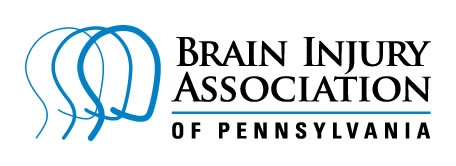 BIAPA 21st Annual ConferenceJune 27-28, 2023
SUBMISSION DEADLINE:January 9, 2023You are invited to submit a Poster Proposal. This year’s theme is: Building on Progress in Brain Injury Rehabilitation and Research
The Conference hosts approximately 350 attendees, including professionals, researchers, educators, persons with brain injury, family members, students, and volunteers. Attendees at the conference have varying levels of experience in working with or living with brain injuries. The Conference is designed to ensure that attendees leave with greater knowledge of effective strategies, best practices, and cutting-edge research and to have opportunities to network and build relationships.Presentations are a great way to share your expertise and contribute to advances in the field of brain injury rehabilitation. Professionals attending typically include certified brain injury specialists, occupational therapists, physical therapists, speech therapists, social workers, nurses, psychologists, therapeutic recreation specialists, vocational rehabilitation counselors, cognitive rehabilitation therapists, physicians, case managers, personal care home administrators, individuals with interest in alternative treatments, and representatives from various fields of health care.General Information:The Conference is scheduled for two days in order to provide extensive knowledge and a significant number of continuing education units. The dates for the 21st Annual Conference are Tuesday, June 27 and Wednesday, June 28, 2023.The Conference will be held at the Lancaster Marriott & Convention Center in Lancaster, PA.Posters will be displayed outside the general session room.Attendees will have scheduled times on Tuesday to visit the poster displays.Handouts are optional for posters. Handouts must be supplied by the presenter. BIAPA will provide a link to the handout file on the BIAPA website. PDF file versions are preferred. Once selected, handout files must be submitted by May 15, 2023.Poster proposals must be received by noon on January 9, 2023. Poster Presentation Submission Guidelines:Posters may be no larger than 36" x 48".Posters must be mounted on sturdy foam or cardboard and be able to be placed on an easel. Easels will be provided at the Conference for all posters.Poster Selection Guidelines/Criteria:Topics match audience needs and support the Conference theme.The proposal addresses at least one focus area on the next page.Attendees gain tools, knowledge, or skills that can be applied immediately.The poster format stimulates interaction between the attendees and the poster authors.The quality of the content meets professional standards.Building on Progress in Brain Injury Rehabilitation and Research
Brain Injury Association of PennsylvaniaPoster Submission FormName of each presenter: Please provide the name/credentials of each person participating in the poster.1) 2)3)4)Title of Poster (Required):Applicable Focus Area: 	 Practical Approaches & Creative Solutions	 Research, Research in Progress & Outcomes Measurement Supports, Services, & Policy UpdatesPoster Description (Required for all proposals): Please provide a 100-WORD description of the poster content. The Planning Committee reserves the right to edit descriptions. Check here if you are the primary contact: _________Full Name and Credentials 											                                                                      Agency/Employer 										            	Address											            	City 							      State 	           Zip		            	Phone 			                Cell Phone 	        	            	       Fax 				 Email 								                                                		Current Job Title 			                                                                       			Author Biography or Resume:  All collaborators must submit a CV, resume, or biography including educational history. Please attach as an electronic file. (Required)Completed Poster proposals must be received by noon on January 9, 2023.Proposal Submission Task List:Poster ProposalPresenter Information for each AuthorResume or CV attached for each AuthorEmail: admin@biapa.org – An email confirmation will be sent upon receipt of your proposal.Mail: Brain Injury Association of Pennsylvania947 Wayne Avenue, No. 110, Chambersburg, PA 17201Questions: Email Sandra Powell at admin@biapa.org, or 833-242-7248.PLEASE NOTE – Email is the preferred method. Upon receipt of your poster proposal, an email confirmation will be sent. If you do not receive an email confirmation within 48 hours of your submission, please contact Sandra Powell. BIAPA is not responsible for lost submissions.Poster Author Registration Fee: Our conference policy provides no fee or honorarium for workshop or poster presentations. *If you plan to attend the conference, the conference allows one author to register at a reduced registration fee for presenters.  Additional authors must register at the full conference rate. A discounted registration form will be provided for the selected posters. Focus AreasPotential TopicsPractical Approaches & 
Creative SolutionsWhile applicable to all attendees, this focus area may be of particular relevance to clinicians looking for new ways to address challenging behaviors or issues following brain injury. This category will focus on innovative and/or unique approaches to resolving brain injury related issues with an impact on residential/home life, community access, including school and vocational reentry, and true inclusion in society. Methods to reinforce these approaches should also be presented and discussed. Attendees will leave the sessions in this category with an adequate understanding of how to implement the approaches immediately, including strategies and tools to compensate for cognitive and/or behavioral impairments. Pediatric (Teen Online Problem Solving [TOPS] or similar topic)Telehealth (cognitive rehabilitation or other therapies)Wellness initiatives including nutrition, exercise, acupuncture, and sleep hygieneRehabilitation of post-Covid complicationsMild traumatic brain injury/concussionsVirtual reality driving instructionVocational development and job coachingMindfulness, meditation, and other stress-reducing techniquesManagement of fatigueStrategies for emotional regulation Research, Research in Progress, & Outcomes MeasurementThis focus area will include presentations on research designs and results representing all classes of research.  It should be of interest to graduate students and faculty members in rehabilitation-related curricula; clinical and research staff; and case managers and life care planners. We are encouraging researchers, doctoral/master’s level candidates, graduate students, and survivors and family members to present research in progress, ideas for research designs, and research projects for review and discussion. Update on TBI Model Systems projectsSummary of new research findings in brain injury rehabilitation (may include research in progress)The value and the limitations of evidence-based research studiesThe value of field studies and single-subject designs in post-acute brain injury rehabilitationData collection methods for clinicians attempting to validate treatment efficacyMethods of measuring and documenting outcomes of unique treatment approachesWays to incorporate quality of life measures into researchCollaborative approaches to improve outcomes of incarcerated individuals with brain injuriesSupports, Services, & Policy UpdatesThis focus area is applicable to all attendees and is intended to provide information on supports and services. It will include updates on funding, supports, services, advocacy, and legislative efforts. It will also focus on current issues related to legislative and policy decisions that may impact state and national health care concerns.  This category will be helpful to clinicians, case managers, life care planners, lawyers, administrators, and management staff, as well as to survivors and family members.Support groups (already established or in development)Legislative updates and discussion of proposed/needed legislationProvider challenges such as staff recruitment and retention, payor issues, and service guidelinesAdvocacy efforts (including self-advocacy)